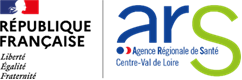 Service émetteur Direction de  et EnvironnementaleDépartement Prévention et Promotion de la SantéNom de la structure bénéficiaire de la subvention : ………………………….………….……Intitulé du projet financé : ………………………………………...………………..……………...Financé par l’ARS depuis (année) : ......................................................................................Bilan portant sur : l’année civile 2021		 l’année scolaire 2021-2022Date de réalisation du bilan : …………………………………………………………………...……...I - Compte rendu quantitatif et qualitatif de la réalisation du projet :Public touché par le projetDans la mesure où vous disposez de cette information, vous êtes invité à fournir les données quantitatives utiles permettant de caractériser et de rendre compte de l’évolution des types de publics touchés par votre projet :………………………………………………………………………………………………………………..…………………………………………………………………………………………………………………………………………………………………………………………………………………………….…Milieux d’interventionDéroulé et mise en œuvre du projetDécrire le déroulé et la mise en œuvre effective du projet : quelles interventions ou activités ont été réalisées (nature et nombre) ?de quel accompagnement méthodologique avez-vous bénéficié et sous quelle forme ?Vous êtes-vous appuyé sur des modèles d’actions probantes et/ou prometteuses ? Comment en avez-vous eu connaissance ?qui les a mis en œuvre (fonction ou nom du prestataire si intervention d’une structure externe) ?avec qui (quels partenaires) ?comment (à l’aide de quels moyens et quels outils, de quelle méthodologie) ?Le nombre de lignes n’est pas limité, vous pouvez en ajouter !……………………………………………………………………………………………………………………………………………………………………………………………………………………………………………………………………………………………………………………………………………………………………………………………………………………………………………………………………………………………………………………………………………………………………………………………………………………………………………………………………………………………………………………………………………………………………………………………………………………………………………………………………………………………………………………………………………………………………………………………………………………………………………………………………………………………………………………………………………………………………………………………………………………………………………………………………………………………………………………………………………………………………………………………………………………………………………………………………………………………………………………………………………………………………………………………………………………………………………………………………………………………………………………………………………………………………………………………………………………………………………………………………………………………………………………………………………………………………………………………………………………………………………………Zones géographiques ou territoires de réalisation du projet*	Indiquez les types de territoires visés au regard de la typologie issue de l’étude de l’observatoire Régional de Santé (ORS) relative aux inégalités sociales et territoriales de santé - Edition 2015.**	Indiquez si votre projet s’inscrit dans le cadre d’un Contrat Local de Santé (CLS), et si oui, lequel ?	Indiquez si votre projet s’inscrit dans le cadre d’un Contrat Local de Santé Mentale (CLSM), et si oui, lequel ?	Indiquez si votre projet s’inscrit dans le cadre d’une Communauté Professionnelle Territoriale de Santé (CPTS), et si oui, laquelle ?Evaluation du projet au regard des indicateurs retenus(*) La valeur cible est la valeur attendue de l’indicateur au regard de l’objectif visé. Il s’agit de reprendre la valeur présentée dans le dossier de demande de subvention.Rappel des motivations concernant le choix des indicateurs du projet :………………………………………………………………………………………………………………………………………………………………………………………………………………………………………………………………………………………………………………………………………………………………………………………………………………………………………………………………………………………………………………………………………………………………………………………………………………………………………………………………………………………………………………………………………………………………………………………………………………………………………………………………………………………..Observations et commentaires relatifs à l’atteinte des objectifs, en lien avec les indicateurs retenus. Ces éléments seront, pour chacun, à développer dans le point, ci-dessous :                     « f) Analyse des écarts »Analyse des écartsPrécisez les écarts éventuels entre le déroulé initialement prévu et ce qui a été effectivement réalisé, ainsi que les causes de ces écarts :…………………………………………………………………………………………………………………………………………………………………………………………………………………………………………………………………………………………………………………………………………………………………………………………………………………………………………………………………………………………………………Synthèse des facteurs ayant favorisé ou freiné l’atteinte des objectifsII - Compte rendu financier du projet 2021 : (*) Ne pas indiquer les centimes d'eurosRemarques importantes sur le compte rendu financierCe budget doit être exact, (sans erreur de calcul, rature ou surcharge) et détaillé.L'éventuelle quote-part de subvention attribuée, non utilisée, devra obligatoirement être provisionnée en fonds dédiés pour l’exercice n+1 dans l’hypothèse d’une reconduction du projet (provisions pour engagements à réaliser sur subventions attribuées) au compte-rendu financier du projet.A défaut, les financements non utilisés devront être restitués.Expliquer et justifier les écarts significatifs éventuels entre le budget prévisionnel du projet et le budget final exécuté :………………………………………………………………………………………………………….…………………………………………………………………………………………………………………….……………………………………………………………………………………………………………….……………………………………………………………………………………………………………….……………………………………………………………………………………………………………….……………………………………………………………………………………………………………….……………………………………………………………………………………………………………….……………………………………………………………………………………………………………….……………………………………………………………………………………………………………….……………………………………………………………………………………………………………….……………………………………………………………………………………………………………….……………………………………………………………………………………………………………….……………………………………………………………………………………………………………….La production de ce compte rendu financier est nécessaire pour toute demande de renouvellement de demande de subvention.Je soussigné(e), (nom, prénom) ……………………………………...……………………..……………………………….…..Représentant(e) légal(e) de la structure ……………………………...…………………..…………………………….……….Certifie exactes les informations du présent compte rendu financier.Fait, le ……………………………………......……………….… à …….………………………………………………..Type de publicNombre total de personnes différentes prévuesNombre total de personnes différentes effectivement touchéesTOTALDont grand publicDont professionnels, bénévoles ou personnes relaisMilieu d’interventionNombre prévu d’établissementsNombre réalisé d’établissementsListe et noms des établissements dans lesquels le projet a été réalisé DomicileSans objetSans objetSans objet Milieu scolaire (Etablissements et classes) Milieu de travail Etablissement de santé Structure médico-sociale Structure sociale Permanence d’accueil et d’écoute Carcéral, PJJ, Sous-main de justice RueSans objetSans objetSans objet Autre (précisez) : ……………….. DépartementZone d’emploi sur laquelle s’est déroulé le projetTypes de territoires et interventions de CLS (*)Types de territoires et interventions de CLS (*)Identification du territoire* et du CLS/CLSM/CPTS **Renseignements obligatoiresDépartementZone d’emploi sur laquelle s’est déroulé le projetPrévu initialementRéaliséIdentification du territoire* et du CLS/CLSM/CPTS **Renseignements obligatoiresCher BourgesCher VierzonCher Saint Amand MontrondCher AubignyEure et Loir ChartresEure et Loir DreuxEure et Loir ChâteaudunEure et Loir Nogent le RotrouIndre Châteauroux(Châteauroux, La Châtre, Argenton sur Creuse …)Indre IssoudunIndre Le BlancIndre et Loire Tours (Tours, Amboise, …)Indre et Loire ChinonIndre et Loire LochesLoir et Cher BloisLoir et Cher RomorantinLoir et Cher VendômeLoiret OrléansLoiret GienLoiret MontargisLoiret PithiviersObjectifs du projetIndicateurs d’évaluationretenusValeur cible desIndicateurs (*)Valeur effectivement atteinte des indicateursIndicateurs de processus :Indicateurs de résultats :Facteurs internes(relatifs au processus et aux modalités de mise en œuvre propres du projet et à la structure porteuse)Facteurs externes au projet(relatifs à l’environnement et aux partenaires)Facteurs favorisants,à argumenterFreins,à argumenterDEPENSESPrévuesRéaliséesRECETTESSUBVENTIONmontant obtenu par l’ARS (*)SUBVENTIONmontant réellement dépensé (*)60 –ACHATS SPECIFIQUES AU PROJET60 –ACHATS SPECIFIQUES AU PROJET60 –ACHATS SPECIFIQUES AU PROJET70 – RESSOURCES PROPRES€€Prestation de services€€74 – SUBVENTIONS VERSEES74 – SUBVENTIONS VERSEES74 – SUBVENTIONS VERSEESFournitures non stockables (eau, énergie…)€€ARS CENTRE-VAL DE LOIREARS CENTRE-VAL DE LOIREARS CENTRE-VAL DE LOIREFourniture d’entretien et de petit équipement€€Prévention et Promotion de la Santé (PPS)€€Fournitures administratives€€Autres (réseaux, MSP) : à préciser€€Autres fournitures€€ETAT : Ministère(s) sollicité(s) :€€61 - SERVICES EXTERIEURS SPECIFIQUES AU PROJET61 - SERVICES EXTERIEURS SPECIFIQUES AU PROJET61 - SERVICES EXTERIEURS SPECIFIQUES AU PROJETConseil Régional€€Locations mobilières et immobilières€€Conseil Départemental : à préciser€€Entretien et réparation€€Communes : à préciser€€Assurances€€Organismes sociaux : CAF, MSA…à détailler€€Documentation€€Fonds Européens€€Divers€€Agence des services et de paiement€€62 - AUTRES SERVICES EXTERIEURS SPECIFIQUES AU PROJET62 - AUTRES SERVICES EXTERIEURS SPECIFIQUES AU PROJET62 - AUTRES SERVICES EXTERIEURS SPECIFIQUES AU PROJETAutres établissements publics€€Rémunération d’intermédiaires et honoraires€€Aides privées€€Publicité, publications€€Autres : à préciser€€Déplacements, missions et réceptions€€Frais postaux et de télécommunication€€75 - AUTRES PRODUITS DE GESTION COURANTE75 - AUTRES PRODUITS DE GESTION COURANTE75 - AUTRES PRODUITS DE GESTION COURANTEServices bancaires€€Cotisations, dons manuels, legs€€Divers€€Autres : à préciser€€63 - IMPOTS & TAXES63 - IMPOTS & TAXES63 - IMPOTS & TAXESImpôts et taxes sur rémunérations€€76 - PRODUITS FINANCIERS€€Autres impôts et taxes€€64 - CHARGES DE PERSONNEL SPECIFIQUES AU PROJET64 - CHARGES DE PERSONNEL SPECIFIQUES AU PROJET64 - CHARGES DE PERSONNEL SPECIFIQUES AU PROJET78 - REPRISES SUR AMORTISSEMENTS ET PROVISIONS€€Rémunération des personnels€€781 – Reprise sur Fonds dédiés€€Charges sociales€€782 – Autres : à préciser€€Autres charges de personnel€€65 - AUTRES CHARGES DE GESTION COURANTES SPECIFIQUES AU PROJET€€68 - DOTATIONS AUX AMORTISSEMENTS€€CHARGES INDIRECTES AFFECTEES AU PROJETCHARGES INDIRECTES AFFECTEES AU PROJETCHARGES INDIRECTES AFFECTEES AU PROJETCHARGES INDIRECTES AFFECTEES AU PROJETCHARGES INDIRECTES AFFECTEES AU PROJETCHARGES INDIRECTES AFFECTEES AU PROJETCharges fixes de fonctionnement€€Frais financiers€€Autres€€Total des charges€€86 - EMPLOIS DES CONTRIBUTIONS VOLONTAIRES EN NATURE86 - EMPLOIS DES CONTRIBUTIONS VOLONTAIRES EN NATURE86 - EMPLOIS DES CONTRIBUTIONS VOLONTAIRES EN NATURE87 - CONTRIBUTIONS VOLONTAIRES EN NATURE87 - CONTRIBUTIONS VOLONTAIRES EN NATURE87 - CONTRIBUTIONS VOLONTAIRES EN NATUREPersonnels bénévoles€€Bénévolat€€Mise à disposition gratuite de biens & prestations€€Prestations en nature€€Secours en nature€€Dons en nature€€Total des contributions volontaires€€Total des contributions volontaires€€Total charges + contributions volontaires en nature€€Total produits + contributions volontaires en nature€€